Reg. v OR Mestskeho soudu v Praze, odd. s. vi. c. 2947	Objednavka c. 0619006778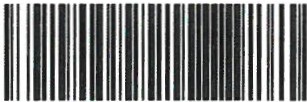 PolozkaProdukt prodej - kredit GPC - Gastro  Pass CARDCena/ks 	MnoistviCena bez DPH DPH  Cena s DPH429 5oo.oo Kc	1 429 5oo.oo Kc   o % 429 5oo.oo KcPersonalizace MultiPass CARD legemVydanf prvnf MultiPass CARD3o.oo Kc	113o.oo Kc 21%o.oo Kc 21%36,30 Kc o.oo KcCelkem k uhrade	429 536,30 KcRekapitulace DPH Sazba 0%Sazba 21%Cena bez DPH429 5oo.oo Kc3o.oo KcDPHo.oo Kc6,3o KcCena s DPH429 5oo.oo Kc36,30 KcTento doklad nelze pouzit jako danovj doklad Po odebranf vami zaplacenych poukazu bude vystavena faktura - dar'\ovyo dokladDatum  vystaveni: 06.11.2020Detail k objednavceProduktGastro Pass CARD Celkem za produktySluzba Personalizace MultiPass CARD legem Poplatek - dobitf stravneho - Gastro Pass CARDCelkem  za sluzby bez DPHDPH 21%Cena I Ks100.00Cena I j3o,oo Kc0.00%Pocet kusu42954295  ksPocet11Celkem429 5oo.oo Kc429 5oo,oo KcCelkem3o.oo Kc o.oo Kc3o,oo Kc6,3o KcSodexo Pass Ceska republika a.s.Radlicka 200Praha5I	:61860476D 	CZ61860471'iCelkem  za sluzby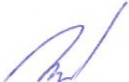 Celkem2 1c.s	36,3o Kc429 s36,3o KcReg. v OR Mestskeho soudu v Praze, odd.B, vi. c. 2947   DETAIL K OBJEDNAVCE: 0619006778PoloikaNakladove sti'edisko. Vysehradska 2077/57, 12800 Praha 2Cena I ks    MnoistviCena bez DPH DPH   Cena s DPHProdukt prodej - kredit GPC - Gastro Pass CARD Personalizace  MultiPass CARD logemVydanr prvnr MultiPass CARD429 5oo.oo Kc3o.oo Kc o.oo Kc1 429 5oo.oo Kc   o%  429 5oo.oo Kc1	3o,oo Kc 21%	36,30 Kc1	0,00Kc21%	O,OOKcCelkem: 	429 536,30 KcDodavatel:	Sodexo Pass Ceska republika a.s.Radlicka 2,150 00 Praha 5 - SmfchovIC: 61860476 	DIC: CZ61860476Banka:	xxxxxCislo uetu:	xxxxxS. symb.: 	0000000000IBAN:	xxxxxS.W.I.F.T.:	xxxxxFakturacni adresa:lnstitut planovanf a rozvoje hlavnfho mesta PrahyVysehradska 2077/5712800 	Praha 2Dodavatel:	Sodexo Pass Ceska republika a.s.Radlicka 2,150 00 Praha 5 - SmfchovIC: 61860476 	DIC: CZ61860476Banka:	xxxxxCislo uetu:	xxxxxS. symb.: 	0000000000IBAN:	xxxxxS.W.I.F.T.:	xxxxxNazev obj.:	stravenky i'fjen 2020Banka:	xxxxxCislo uetu:	xxxxxxDodavatel:	Sodexo Pass Ceska republika a.s.Radlicka 2,150 00 Praha 5 - SmfchovIC: 61860476 	DIC: CZ61860476Banka:	xxxxxCislo uetu:	xxxxxS. symb.: 	0000000000IBAN:	xxxxxS.W.I.F.T.:	xxxxxOdbirate:llnstitut planovanf a rozvoje hlavnfho mesta PrahyVysehradska 207715712800 	Praha 2IC:  70883858 	DIC:CZ70883858  C. smlouvy:  C069400049Organizacnislozka:	PHA Praha 5Odbirate:llnstitut planovanf a rozvoje hlavnfho mesta PrahyVysehradska 207715712800 	Praha 2IC:  70883858 	DIC:CZ70883858  C. smlouvy:  C069400049Zpusob platby: 	Po dodanfK.symb.: 	308Cislo objednavky: 	0619006778Odbirate:llnstitut planovanf a rozvoje hlavnfho mesta PrahyVysehradska 207715712800 	Praha 2IC:  70883858 	DIC:CZ70883858  C. smlouvy:  C069400049Dodavatel:	Sodexo Pass Ceska republika a.s.Radlicka 2,150 00 Praha 5 - SmfchovIC: 61860476	DIC: CZ61860476Banka: 	xxxxCislo uetu:	xxxxs. symb.:	0000000000IBAN:	xxxxS.W.I.F.T.:	xxxxFakturacnfadresa:lnstitut planovanf a rozvoje hlavnfho mesta PrahyVysehradska 2077/5712800 	Praha 2Dodavatel:	Sodexo Pass Ceska republika a.s.Radlicka 2,150 00 Praha 5 - SmfchovIC: 61860476	DIC: CZ61860476Banka: 	xxxxCislo uetu:	xxxxs. symb.:	0000000000IBAN:	xxxxS.W.I.F.T.:	xxxxNazev obj.: 	stravenky rfjen 2020Banka: 	xxxxcfslo uetu:	xxxx	S.symbol: 	0000000000Dodavatel:	Sodexo Pass Ceska republika a.s.Radlicka 2,150 00 Praha 5 - SmfchovIC: 61860476	DIC: CZ61860476Banka: 	xxxxCislo uetu:	xxxxs. symb.:	0000000000IBAN:	xxxxS.W.I.F.T.:	xxxxOdberatel:lnstitut planovanf a rozvoje hlavnfho mesta PrahyVysehradska 2077/5712800	Praha 2IC:   70883858 	DIC:CZ70883858 C.smlouvy:   C069400049Organizacnf sloika:    PHA Praha 5Odberatel:lnstitut planovanf a rozvoje hlavnfho mesta PrahyVysehradska 2077/5712800	Praha 2IC:   70883858 	DIC:CZ70883858 C.smlouvy:   C069400049Zpusob platby:	Po dodanrK. symb.: 	308Cislo objednavky:	0619006778Odberatel:lnstitut planovanf a rozvoje hlavnfho mesta PrahyVysehradska 2077/5712800	Praha 2IC:   70883858 	DIC:CZ70883858 C.smlouvy:   C069400049